О внесении изменения в постановление администрации сельского поселения «Большелуг» от 07.05.2015 № 21 «Об утверждении Перечня должностных лиц в администрации сельского поселения «Большелуг», уполномоченных составлять протоколы об административных правонарушениях, предусмотренных частью 2 статьи 7(1), статьями 6,7,8 Закона Республики Коми от 30 декабря 2003 года № 95-РЗ «Об административной ответственности в Республике Коми», форм протоколов об административных правонарушениях, Порядка регистрации протоколов об административных правонарушениях» В соответствии с Законом Республики Коми от  30.12.2003 № 95-РЗ «Об административной ответственности в Республике Коми», Законом Республики Коми от 08.05.2014 № 55-РЗ «О наделении органов местного самоуправления муниципальных образований городских округов, поселений в границах муниципальных образований муниципальных районов в Республике Коми государственным полномочием Республики Коми по определению перечня должностных лиц органов местного самоуправления, уполномоченных составлять протоколы об административных правонарушениях», Решением Совета сельского поселения «Большелуг» от 14.07.2014 № III – 17/3 «Об утверждении Правил содержания и благоустройства территории населенных пунктов муниципального образования сельского поселения «Большелуг»,ПОСТАНОВЛЯЮ:Внести в постановление администрации сельского поселения «Большелуг» от 07.05.2015 № 21 «Об утверждении Перечня должностных лиц в администрации сельского поселения «Большелуг», уполномоченных составлять протоколы об административных правонарушениях, предусмотренных частью 2 статьи 7(1), статьями 6,7,8 Закона Республики Коми от 30 декабря 2003 года № 95-РЗ «Об административной ответственности в Республике Коми», форм протоколов об административных правонарушениях, Порядка регистрации протоколов об административных правонарушениях» следующее изменение:- приложение № 1 к постановлению изложить согласно приложению к настоящему постановлению.Настоящее постановление вступает в силу со дня его обнародования.Контроль за исполнением настоящего постановления оставляю за собой.Глава сельского поселения                                                      Н.И.СимпелевПриложение к постановлению администрации сельского поселения «Большелуг»от 08.11.2017 № 73«Приложение 1к постановлению администрации сельского поселения «Большелуг»от 07 мая 2015 года № 21» ПЕРЕЧЕНЬдолжностных лиц в администрации сельского поселения «Большелуг», уполномоченных составлять протоколы об административных правонарушениях, предусмотренных частью 2 статьи 7 (1), статьями 6,7,8 Закона Республики Коми «Об административной ответственности в Республике Коми»Глава сельского поселения «Большелуг».Ведущий специалист администрации сельского поселения «Большелуг».«Ыджыдвидз»  сикт овмöдчöминса администрацияАдминистрация  сельского поселения «Большелуг»ШУÖМШУÖМШУÖМШУÖМПОСТАНОВЛЕНИЕ ПОСТАНОВЛЕНИЕ ПОСТАНОВЛЕНИЕ ПОСТАНОВЛЕНИЕ от 8 ноября 2017 года       от 8 ноября 2017 года                                     № 73                               № 73 (Республика Коми, Корткеросский район, с.Большелуг)(Республика Коми, Корткеросский район, с.Большелуг)(Республика Коми, Корткеросский район, с.Большелуг)(Республика Коми, Корткеросский район, с.Большелуг)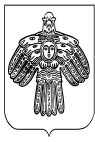 